1	خلفية1.1	ينص الرقم 141 من دستور الاتحاد على عقد مؤتمر عالمي لتنمية الاتصالات (WTDC) في الفترة الفاصلة بين مؤتمرين للمندوبين المفوضين.2.1	وينص القرار 77 (المراجَع في دبي، 2018) لمؤتمر المندوبين المفوضين على عقد المؤتمر العالمي لتنمية الاتصالات في الربع الأخير من 2021.3.1	ويدعو القرار 111 (المراجَع في بوسان، 2014) إلى أن يبذل الاتحاد والدول الأعضاء فيه كل جهدٍ ممكنٍ لكي لا تصادف الفترة المخطط لها لأيّ مؤتمر للاتحاد أيّ فترة تعتبرها أيّ دولة من الدول الأعضاء فترة دينية هامة.4.1	ويقضي الرقم 42 من اتفاقية الاتحاد والفصل الأول من القواعد العامة لمؤتمرات الاتحاد وجمعياته واجتماعاته، على التوالي، بأن في غياب قرار صادر عن مؤتمر المندوبين المفوضين، يوافق المجلس على المكان المحدد للمؤتمر العالمي لتنمية الاتصالات والموعد الدقيق لانعقاده بموافقة أغلبية الدول الأعضاء على ذلك.5.1	وقد تلقى الأمين العام للاتحاد دعوة من حكومة جمهورية إثيوبيا الديمقراطية الاتحادية لاستضافة المؤتمر WTDC-21 في أديس أبابا (انظر الملحق 1) في الموعد المقترح من 8 إلى 19 نوفمبر 2021 (انظر الملحق 2). وتجري المشاورات من أجل الاتفاق على شروط عقد هذا المؤتمر خارج جنيف.2	المناقشات التي درات خلال اجتماع الفريق الاستشاري لتنمية الاتصالات لعام 20191.2	عُقد الاجتماع الرابع والعشرون للفريق الاستشاري لتنمية الاتصالات (TDAG-19) في الفترة من 3 إلى 5 أبريل، في جنيف. ومن بين المواضيع التي ناقشها الفريق الاستشاري والمشاركون في جلسته المصغرة الأعمال التحضيرية للمؤتمر WTDC-21. 2.2	وأعرب الفريق الاستشاري عن شكره لإثيوبيا على دعوتها الطيبة والكريمة وأشار إلى أهمية الشروع في وضع خطط ملموسة بما في ذلك اتخاذ قرارات بشأن الاجتماعات الإقليمية التحضيرية. وستبدأ أفرقة العمل بالمراسلة أنشطتها في 2020.3.2	وأبرز المشاركون أن معظم الوقت خلال الأيام الثلاثة الأولى في المؤتمر العالمي السابق لتنمية الاتصالات أُمضي في بيانات السياسة العامة. واستناداً إلى التجربة المكتسبة من المؤتمر الأخير للمندوبين المفوضين، شُدد على أن اللجان ينبغي أن تبدأ اجتماعاتها في أقرب وقت ممكن، ويفضَّل أن يكون ذلك من اليوم الأول للمؤتمر، ويمكن تقديم بيانات السياسة العامة بالتوازي مع اجتماعات اللجان. واقتُرح أيضاً النظر في تنظيم جلسات الحوار/الموائد المستديرة قبل افتتاح المؤتمر بيوم واحد. 4.2	وركزت المناقشات المتعلقة بالاجتماعات الإقليمية التحضيرية (RPM) على كيفية جعل هذه الاجتماعات أكثر فعاليةً. واتُّفق بالإجماع على أن الاجتماعات الإقليمية التحضيرية ينبغي أن تُعقد بالتعاقب أو مجتمعةً مع الاجتماعات التحضيرية الأخرى التي تنظمها المنظمات الإقليمية. وناقش الفريق أيضاً مسألة أن تنظيم اجتماعات أقاليمية غير رسمية يمكن أيضاً أن يسهل المناقشات خلال المؤتمر العالمي لتنمية الاتصالات، وارتأى أن من الممكن تنظيم هذا الاجتماع (هذه الاجتماعات) في اليوم السابق للاجتماع الأخير الذي يعقده الفريق الاستشاري قبل المؤتمر. 5.2	وسُلط الضوء أيضاً على الحاجة إلى تحقيق التوازن في العمل بين اللجان (ولا سيما اللجنتين 3 و4)، وعقد اجتماعات اللجان بالتوازي حسب الاقتضاء. وارتئي أيضاً التعاون بشكل أوثق مع أصحاب المصلحة الآخرين، بما في ذلك الهيئات الأكاديمية والمنظمات غير الحكومية، في العملية التحضيرية.6.2	وشُدد على الحاجة إلى فهم وافٍ للآثار المالية المترتبة عن المقترحات المتعلقة بالمؤتمر بما في ذلك المبادرات الإقليمية، قبل اعتماد هذه المقترحات. 3	المقترح1.3	يُدعى المجلس إلى النظر في دعوة جمهورية إثيوبيا الديمقراطية الاتحادية إلى عقد المؤتمر العالمي لتنمية الاتصالات لعام 2021 في أديس أبابا، في الفترة من 8 إلى 19 نوفمبر 2021 والبتّ في مكان وموعد انعقاد المؤتمر بالضبط باعتماد مشروع المقرر الوارد في الملحق 3.2.3		وستُجرى بعد ذلك مشاورة للدول الأعضاء في الاتحاد لضمان موافقتها على مكان وموعد انعقاد المؤتمر بالضبط، وفقاً للرقم 42 من اتفاقية الاتحاد.3.3	وستوفد الأمانة بعثة إلى إثيوبيا لتقييم عدة أماكن في أديس أبابا لأغراض عقد المؤتمر وترفع تقريراً بذلك إلى دورة المجلس المقبلة.الملحـق 1دعوة من حكومة جمهورية إثيوبيا الديمقراطية الاتحادية 
لاستضافة المؤتمر العالمي لتنمية الاتصالات لعام 2021جمهورية إثيوبيا الديمقراطية الاتحاديةوزارة الابتكار والتكنولوجياالمرجع: 1/6-2746/11
التاريخ: 18 مارس 2019إلى سعادة السيد هولين جاو
الأمين العام للاتحاد الدولي للاتصالات
Place des Nations
CH-1211 Geneva, Switzerland
الفاكس: +41 22 733 7256
البريد الإلكتروني: SGO@itu.intالموضوع: مقترح لاستضافة المؤتمر العالمي لتنمية الاتصالات لعام 2021 (WTDC-21)سعادة الأمين العام،تحية طيبة وبعد،يسرني جداً أن أقدم إليكم مقترح استضافة المؤتمر العالمي المقبل لتنمية الاتصالات لعام 2021 في مدينة أديس أبابا، جمهورية إثيوبيا الديمقراطية الاتحادية، في الفترة من 13 إلى 24 سبتمبر 2021.ونقترح أديس أبابا، التي هي مقر الاتحاد الإفريقي والسفارات والبعثات الدبلوماسية والعديد من المنظمات الدولية والإقليمية، كمدينة لاستضافة الحدث لما منّت به عليها الطبيعة من خيرات وما تزخر به من تاريخ ثري حتى اكتسبت صيتاً في عالم السياحة والثقافة، وللشهرة التي أصبحت تنالها كمقصد مفضل لعقد المؤتمرات الدولية. وتتمتع أديس أبابا بخبرة عريقة في استضافة مختلف المؤتمرات الدولية الكبرى، من قبيل المؤتمر الدولي المعني بالإيدز والأمراض المعدية المنقولة جنسياً في إفريقيا (ICASA)، والمؤتمر الدولي لتمويل التنمية، والمنتدى الاقتصادي العالمي المعني بإفريقيا لعام 2012، والعديد من المؤتمرات الدولية الأخرى. وبلغ عدد المشاركين في هذه المؤتمرات 10 000 مشارك بل وأكثر. ومع هذه التجربة الغنية وما يوفَّر للمؤتمرات من بنى تحتية وأماكن وأنظمة للنقل الجوي ومرافق فندقية عصرية ومجهزة بالكامل، تقترح إثيوبيا استضافة المؤتمر WTDC-21.وإثيوبيا عضو في الاتحاد الدولي للاتصالات (ITU) منذ 1932، والتعاون بين إثيوبيا والاتحاد ناجح وطويل الأمد. وتساهم إثيوبيا في أعمال الاتحاد وتفي بالتزاماتها كدولة عضو. وتمثل أديس أبابا أيضاً مقر المكتب الإقليمي للاتحاد لمنطقة إفريقيا.ومن المعروف أنه قد تم عقد سبعة (7) مؤتمرات عالمية لتنمية الاتصالات حتى الآن. بيد أن إفريقيا لم تحظ بعد باستضافة هذا المؤتمر الهام. ونرى أن إفريقيا بدأت تحقق إنجازات اجتماعية واقتصادية كبيرة وتُظهر تطورات وتغييرات دينامية في مجال تطوير تكنولوجيا المعلومات والاتصالات وجميع الجوانب الأخرى، ومن ثم، بدأت تبرز وتحظى بالاهتمام، وهي تبذل قصارى جهدها لتقديم مساهمات هامة في المنتديات الدولية. وفي ظل هذه الوقائع التي تعيشها إفريقيا الحالية، نرى أن الوقت قد حان لإتاحة الفرصة لإثيوبيا ولمدينتها أديس أبابا التي تمثل أيضاً عاصمة الشعوب الإفريقية كافةً. إن وفرة الفنادق والمطاعم ووسائل النقل المحلية الجيدة بما في ذلك الرحلات الجوية الدولية التي يمكن اعتبارها محوراً يربط إفريقيا ببقية العالم، وبيئة السلام والأمن التي تُعرف بها مدينة أديس أبابا على الصعيد العالمي، ستسمح لنا بتزويد المشاركين بمستويات عالية من الخدمة وبتجربة شاملة مثيرة لا تنسى. وإنني على ثقة بقدرتنا على الوفاء بجميع المتطلبات اللازمة، وسيكون من دواعي سرورنا تقديم أي تفاصيل إضافية لازمة لدعم طلبنا لاستضافة هذا الحدث. وتفضلوا بقبول فائق التقدير والاحترام.(توقيع وختم رسمي)غيتاهون ميكوريا (دكتوراه في الهندسة)	
وزير الابتكار والتكنولوجياالملحق 2دعوة من حكومة جمهورية إثيوبيا الديمقراطية الاتحادية 
لاستضافة المؤتمر العالمي لتنمية الاتصالات لعام 2021 
تتضمن مراجعة للمواعيد المقترحةجمهورية إثيوبيا الديمقراطية الاتحادية وزارة الابتكار والتكنولوجياالمرجع: 1/6-3517/11
التاريخ: 9 مايو 2019إلى سعادة السيد هولين جاو	
الأمين العام للاتحاد الدولي للاتصالات	
Place des Nations	
CH-1211 Geneva, Switzerland	
الفاكس: +41 22 733 7256	
البريد الإلكتروني: SGO@itu.intالموضوع: تغيير المواعيد المقترحة لاستضافة المؤتمر العالمي لتنمية الاتصالات لعام 2021 (WTDC-21)سعادة الأمين العام،تحية طيبة وبعد،نذكِّر بأن جمهورية إثيوبيا الديمقراطية الاتحادية قد قدمت في رسالتها المؤرخة 18 مارس 2019، رقم المرجع 1/6-2746/11، مقترحاً لاستضافة المؤتمر العالمي لتنمية الاتصالات لعام 2021 (WTDC-21) في الفترة من 13 إلى 24 سبتمبر 2021.ولكن، نظراً لتداخل مواعيد مختلف الأحداث الدولية التي ستُعقد خلال نفس الفترة والتي سيتعين حتماً على الدول الأعضاء وموظفي الاتحاد المنتخبين المشاركة فيها، اتضح أن من اللازم تغيير الموعد المقترح لاستضافة المؤتمر.وبالتالي، نقترح أن يكون الموعد الجديد لاستضافة المؤتمر هو الفترة من 8 إلى 19 نوفمبر 2021. وينبغي لنا أيضاً تخصيص يوم واحد قبل افتتاح المؤتمر لجلسات الحوار/الموائد المستديرة المقترحة من الفريق الاستشاري لتنمية الاتصالات، ووفقاً لذلك، سيكون المكان جاهزاً لأعمال المؤتمر ابتداءً من 7 نوفمبر 2021.وأؤكد لكم مرة أخرى اقتناعنا التام بقدرتنا على الوفاء بجميع المتطلبات اللازمة، وسيكون من دواعي سرورنا تقديم أي تفاصيل إضافية لازمة لدعم مقترحنا لاستضافة هذا الحدث. وتفضلوا بقبول فائق التقدير والاحترام.(توقيع وختم رسمي)جمال بكر عبد الله	
وزير الدولةنسخة إلى:-	معالي السيد الوزير-	مديرية العلاقات الدولية والتعاون الدولي، وزارة الابتكار والتكنولوجياالملحـق 3مشـروع مقـررعقد المؤتمر العالمي المقبل لتنمية الاتصالات (WTDC-21)إن المجلس،إذ يحيط علماًبأن موعد عقد المؤتمر العالمي لتنمية الاتصالات لعام 2021 محدد ليكون في الربع الأخير من 2021 وفقاً للقرار 77 (المراجَع في دبي، 2018) (تحديد مواعيد وفترات مؤتمرات الاتحاد ومنتدياته وجمعياته ودورات مجلسه المقبلة (2023-2019)،يقـررأن يُعقد المؤتمر العالمي المقبل لتنمية الاتصالات لعام 2021 (WTDC-21) في أديس أبابا، جمهورية إثيوبيا الديمقراطية الاتحادية، في الفترة من 8 إلى 19 نوفمبر 2021، رهناً بموافقة أغلبية الدول الأعضاء في الاتحاد،يكلف الأمين العامبإجراء زيارة للمكان ورفع تقرير بهذا الشأن إلى المجلس في دورته لعام 2020.___________ال‍مجلس 2019
جنيف، 20-10 يونيو 2019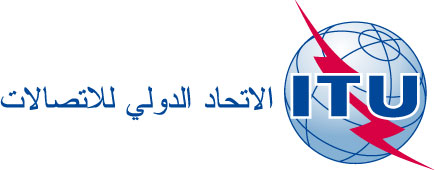 بند جدول الأعمال: PL 2.9الوثيقة C19/30-A10 مايو 2019الأصل: بالإنكليزيةتقرير من الأمين العامتقرير من الأمين العامالأعمال التحضيرية للمؤتمر العالمي لتنمية الاتصالات لعام 2021الأعمال التحضيرية للمؤتمر العالمي لتنمية الاتصالات لعام 2021ملخصعملاً بالرقم 42 من اتفاقية الاتحاد، يُدعى المجلس إلى تحديد مكان انعقاد المؤتمر العالمي لتنمية الاتصالات (WTDC) المقبل وموعده بالضبط، بموافقة أغلبية الدول الأعضاء.وتحيط هذه الوثيقة المجلس علماً بالدعوة الواردة من جمهورية إثيوبيا الديمقراطية الاتحادية لعقد المؤتمر العالمي لتنمية الاتصالات لعام 2021 (WTDC-21) في أديس أبابا (انظر الملحق 1) في الموعد المقترح من 8 إلى 19 نوفمبر 2021 (انظر الملحق 2)، وتحيطه علماً كذلك بالأعمال التحضيرية للمؤتمر.الإجراء المطلوبيُدعى المجلس إلى البتّ في مكان وموعد انعقاد المؤتمر العالمي المقبل لتنمية الاتصالات لعام 2021، رهناً بموافقة أغلبية الدول الأعضاء في الاتحاد.ويُدعى المجلس أيضاً إلى اعتماد مشروع المقرر الوارد في الملحق 3 بهذه الوثيقة._________المراجعالرقم 141 من دستور الاتحاد، الرقم 42 من اتفاقية الاتحاد، الفصل الأول من القواعد العامة لمؤتمرات الاتحاد وجمعياته واجتماعاته، القرار 77 (المراجَع في دبي، 2018)، القرار 111 (المراجَع في بوسان، 2014)